   	C.M. SAIC895002 - C.F. 95128590650
saic895002@istruzione.it-saic895002@pec.istruzione.it
www.icfonseca.edu.it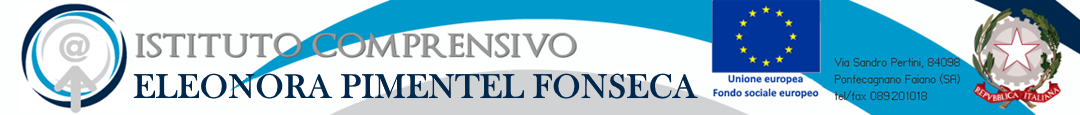                                                                                                                                                    Al Sig Medico curante                                             dello/a Studente/ssa__________________________________                                                                                                                                                   PROPRIA SEDEIl sottoscritto CEMBALO Antonietta Dirigente Scolastico dell’Istituto Comprensivo “Eleonora Pimentel Fonseca” di Pontecagnano Faiano (SA)CHIEDEalla S.V. il rilascio di un certificato di idoneità all’attività sportiva non agonistica allo/a studente/ssa sopracitat__                                                                                                   Il Dirigente Scolastico									   Prof.ssa Antonietta Cembalo                                                                                                      Firmato digitalmente ----------------------------------------------------------------------------------------------------Regione CAMPANIA   A.S.L. _______CERTIFICATO IDONEITà SPORTIVA NON AGONISTICACognome ________________  Nome _________________ nat__ a______________________il ____________ residente a _________________ in via ________________________ n. ___ n. iscrizione al S.S.N. _________________il soggetto sulla base della visita da me effettuata, dei valori di pressione arteriosa rilevati, nonché del referto del tracciato ECG eseguito in data …………………. risulta in stato di buona salute e non presenta controindicazioni in atto alla pratica di attività sportive non agonistiche.Il presente certificato ha validità annuale alla data del rilascio e può essere utilizzato solo per uso scolastico._________________, lì ______________                               _________________________                                                                                                                                                                                                                        Timbro e firmaNB: Certificato gratuito - Codice esenzione ticket per ECG n.I01-------------------------------------------------------------------------------------------                                                                    								Al Dirigente Scolastico                                                                             dell’I.C. “Eleonora Pimentel Fonseca” _l_sottoscritt_ ______________ residente a _________________ via ___________________genitore dell’alunn__ ______________________________ iscritt__ alla classe ___ sez. __  Scuola Sec. I  grado, autorizza _l_ propri__ figli__ ad iscriversi al Gruppo Sportivo a.s. 2023/24 e partecipare alle attività pomeridiane e del sabato (come da calendario delle attività prot. n. 1646 del01/03/2024) e alle varie Fasi dei Campionati Studenteschi.Barrare l’orario  scelto per il lunedìLunedì come da calendario dalle ore 14:00- alle ore 15:15Lunedì come da calendario dalle ore 15:15 alle ore 16:30Sabato come da calendario dalle ore 9:00 alle ore 12:00Data________________                                                            ______________________                                                                                                                           Firma del genitoreCONSENSO TRATTAMENTO DATI/LIBERATORIA CAMPIONATI STUDENTESCHIIl sottoscritto:________________________________________________________nato il ____/____/____, a ____________________________ Prov.(___), residente a ___________________________ Prov. (___), in via________________________________________La sottoscritta:________________________________________________________nata il ____/____/____, a ____________________________ Prov.(___), Residente a ___________________________ Prov. (___), in via________________________________________ in qualità di genitori/tutori che esercitano la patria potestà del minore:(Nome e cognome): __________________________________________________nato il ____/____/____, a ____________________________ Prov.(___), Residente a ___________________________ Prov. (___), in via________________________________________DICHIARANOdi avere ricevuto l'informativa in allegato fornita dal Titolare del trattamento dati personali (prot. n. 1708 del 08.03.2022);che nulla osta al rilascio della seguente autorizzazioneAUTORIZZANOil proprio FIGLIO/A // IL SOTTOSCRITTO alla partecipazione ai Campionati Studenteschi per l’anno scolastico in corso;l’utilizzo di fotografie, video ripresi durante la manifestazione o altri materiali audiovisivi contenenti l'immagine, il nome e la voce dell’alunno/a, all'interno dei Campionati Studenteschi per scopi documentativi, formativi e informativi, da solo/a, con i compagni, con insegnanti e operatori scolastici, nonché la conservazione degli stessi negli archivi informatici dell’Istituto;La presente autorizzazione non consente l'uso dell’immagine in contesti che pregiudichino la dignità personale ed il decoro del minore e comunque per uso e/o fini diversi da quelli sopra indicati.In	qualsiasi	momento	la	presente	liberatoria/autorizzazione	potrà	essere	revocata	con comunicazione scritta da inviare via posta comune o e-mail all’Istituto.In caso di firma di un solo genitore, va sottoscritta anche la parte sottostante.“Il/La sottoscritto/a, consapevole delle conseguenze amministrative e penali per chi rilascia dichiarazioni non corrispondenti a verità, ai sensi del DPR 445/2000, dichiara di aver rilasciato la sua estesa firma in osservanza delle disposizioni sulla responsabilità genitoriale di cui agli artt. 316, 317,337ter e 337 quater del Codice Civile, che richiedono il consenso di entrambi i genitori”Firma leggibile del PADRE/MADRE______________________________Firma del genitoreFirma del genitore(o tutore legale)(o tutore legale)